Тел/факс (34753) 2-13-63, ОКПО 04281846, ОГРН 1020200624278, ИНН 0208000909, КПП 020801001ҠАРАР                                                       ПОСТАНОВЛЕНИЕ   “21” март 2018 й             № 31           “21” марта 2018 г.Обутверждении Порядка по администрированию доходов бюджета излишне или ошибочно уплаченных сумм по платежам, порядок возврата которых не установлен федеральными законами   В соответствии с приказом Министерства финансов Российской Федерации от 25.12.2017 г. № 251н «О внесении изменений в Порядок учета Федеральным казначейством поступлений в бюджетную систему Российской Федерации и их распределения между бюджетами бюджетной системы Российской Федерации, утвержденный приказом Министерства финансов Российской Федерации от 18.12.2013 г.   № 125»ПОСТАНОВЛЯЮ:1. Утвердить Порядок администрирования доходов бюджета излишне или ошибочно уплаченных сумм по платежам, порядок возврата которых не установлен федеральными законами  согласно приложению к настоящему постановлению  2.  Настоящее  постановление вступает в силу с 1 апреля 2018 года.3. Контроль за исполнением настоящего постановления оставляю за собой.Глава    сельского поселения Старобалтачевский сельсовет                                                 Э.Р.Галимзянов	                                                                                           Приложение  	к постановлению  	главы  АСП Старобалтачевский           сельсовет 	муниципального района	Балтачевский  район РБ	                        от 21 марта 2018  г. № 31 Порядок  администрирования доходов бюджета излишне или ошибочно уплаченных сумм по платежам, порядок возврата которых не установлен федеральными законамиВ случае возврата из бюджетов бюджетной системы Российской Федерации сумм платежей, порядок которых не установлен федеральными законами, администраторы доходов бюджета в графах 1-3 раздела 2 «Реквизиты документа-основания» Заявки на возврат указывают реквизиты расчетного документа плательщика (платежного поручения на общую сумму с реестром) (далее документы, подтверждающие факт зачисления платежа) в соответствии с Требованиями к форматам файлов, используемых при взаимодействии.В случае возврата платежа физического лица, включенного в платежное поручение на общую сумму  с реестром, в графе 2 раздела 2 «реквизиты документа-основания» Заявки на возврат указываются номер платежного поручения на общую сумму с реестром и номер строки в реестре, разделенные между собой знаком «/», в соответствии с Требованиями к форматам файлов, используемых при взаимодействии.Контроль за обоснованностью возврата плательщикам из бюджетов бюджетной системы Российской Федерации указанных поступлений включает в себя проверки по следующим направлениям:-  наличие в органе Федерального казначейства документов, указанных в разделе 2 «Реквизиты документа – основания» заявки на возврат, подтверждающих факт зачисления платежа;- соответствие реквизитов плательщика (ИНН, КПП, и наименование) из расчетного документа плательщика реквизитам получателя платежа (ИНН, КПП и наименование), указанным в разделе 3 «Реквизиты получателя» Заявки на возврат;- соответствие реквизитов плательщика (ИНН, при его наличии) и наименование), казанных в строке реестра, прилагаемого к платежному поручению на общую сумму с реестром, реквизитам получателя ((ИНН, КПП и наименование), указанным в разделе 3 «Реквизиты получателя» Заявки на возврат, при условии указания в графах 1-3 раздела 2 «реквизиты документа- основания» Заявки на возврат реквизитов платежного поручения на общую сумму с реестром;- не превышение суммы возврата, указанной в Заявке на возврат, над сумой расчетного документа (суммой платежа физического, указанной в строке реестра, прилагаемого к платежному поручению на общую сумму с реестром) с учетом ранее исполненных возвратов и уточнений.В случае получения администратором доходов бюджета из управления Протокола с причиной отказа в исполнении «Отсутствуют подтверждающие документы» администратор доходов бюджета направляет повторно Заявку на возврат с одновременным приложением подтверждающих документов:- в качестве документа, подтверждающего факт уплаты платежа – копия расчетного документа плательщика (копия распоряжения плательщика, копия платежного поручения, в которое включен платеж физического лица и копия письма кредитной организации (ее филиала), подтверждающего факт включения распоряжения физического лица в данное поручение);- в качестве документа, подтверждающего право плательщика на возврат – копия документа, подтверждающего информацию, указанную в расчетном документе плательщика (документ по реорганизации, справка из органов ЗАГСА при смене фамилии, постановление контролирующего органа при указании в расчетном документе УИН и отсутствии информации по плательщику и др.);- при наличии в распоряжении плательщика - физического лица идентификатора сведений о физическом лице (паспортные данные, СНИЛС, № водительского удостоверения и др.) и отсутствии иных реквизитов – копия документа плательщика - физического лица, соответствующего информации, указанной в идентификаторе сведений о физическом лице распоряжения плательщика.При этом документы предоставляются в форме электронной скан-копии бумажного документа, подписанной усиленной квалифицированной электронной подписью руководителя (уполномоченного им лица) и главного бухгалтера (иного уполномоченного руководителем лица), которые в соответствии с представленной администратором доходов бюджета Карточкой образцов подписей наделены правом первой и второй подписи соответственно.БАШҠОРТОСТАН  РЕСПУБЛИКАҺЫБАЛТАС РАЙОНЫМУНИЦИПАЛЬ РАЙОНЫНЫҢ ИҪКЕ БАЛТАС АУЫЛ СОВЕТЫ АУЫЛБИЛӘМӘҺЕ ХАКИМИӘТЕ452980, Иҫке Балтас, Совет урамы, 48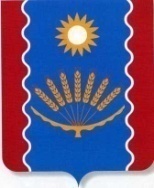 АДМИНИСТРАЦИЯ СЕЛЬСКОГОПОСЕЛЕНИЯ СТАРОБАЛТАЧЕВСКИЙСЕЛЬСОВЕТ МУНИЦИПАЛЬНОГО  РАЙОНАБАЛТАЧЕВСКИЙ  РАЙОН РЕСПУБЛИКИ  БАШКОРТОСТАН452980, Старобалтачево, ул.Советская, 48